       Rua Maceió, 60 – esquina com Av. Belo Horizonte – Bairro Brasil – Itu/SP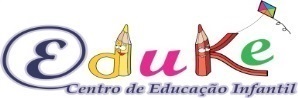        Fones: (11) 2429-0267 e 2429-0268               e-mail: contato@edukeitu.com.br   LISTA  DE  MATERIAL  ESCOLAR / 2020    –    TURMA:    PRÉ Prezados Pais e /ou ResponsáveisOs senhores (as) estão recebendo a lista de materiais para o ano letivo de 2020. As sacolas devem vir identificadas com o nome completo do (a) aluno (a). Sugerimos que, deem preferencia por marcas de qualidade, por uma questão de durabilidade e qualidade. 01 Apontador com depósito			01 Borracha branca macia e grande			01 Caixa de lápis de cor de ponta fina (24 cores) 01 Caixa de tinta guache fantasia metallic – 06 cores			01 Conjunto de caneta hidrográfica ponta fina (24 cores)03 Tubos de cola transparente branca (35g)  02 Tubos de Cola Bastão01 Caixa de cola glitter			01 Caderno de desenho grande capa dura (80 folhas)01 Estojo com zíper – com duas ou três repartições  			03 Lápis grafite nº 2 			10 Plásticos grossos com 4 furos - tamanho A401 Pasta polionda  A4 de 5 cm de espessura – VERMELHA01 Pasta com elástico plástica ofício fina transparente			01 Tesoura sem ponta (adequada para destro ou canhoto)300 Folhas de papel sulfite branca A4300 Folhas de papel sulfite colorida A403 Placas de EVA (verde clara, salmon, azul clara) 01 Placa de EVA com gliter 01 Caneta Marca Texto 01 Jogo Pedagógico de acordo com a faixa etária01 Pacote de Olhinhos móveis 04 mm.20 Saquinhos de celofane transparente 25x37 cm (motivo infantil) 02 Potinhos de tinta PVA 01 Pincel chato nº 0801 Rolinho de Fitilho     01 Livro Paradidático de historias (conforme faixa etária)02 Pacotes de Massa de modelar de EVA para artesanato01 Pacote de colherzinhas descartáveis02 Pacotes de pratinhos descartáveis01 Pacote de papel higiênico macio com 08 unidades 02 Rolos de papel toalha01 Frascos de sabonete líquido infantil01 Agenda Escolar Padronizada Eduke (será enviado o boleto bancário para o pagamento da mesma)ITENS QUE DEVEM SER ENVIADOS DIARIAMENTE NA MOCHILA DA CRIANÇA:Trocas de Uniformes diárias e apropriadas ao tempo – O uso do uniforme é obrigatório; identificar o nome com bordado ou escrito com caneta para tecidos;01 garrafinha para água com o nome do aluno (deverá ser trazida todos os dias na mochila);Um nécessaire contendo: 01 Escova de dente (trocar quando necessário); 01 creme dental (repor quando necessário); 01 toalhinha de mão;Sacolas ou um rolo de sacos plásticos para roupas sujas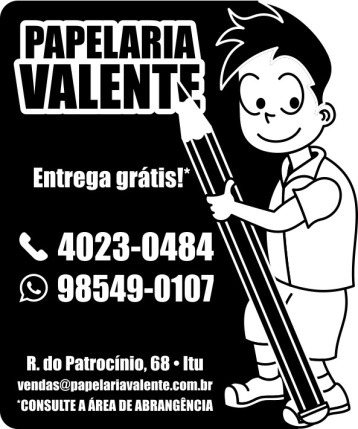 OBSERVAÇÕES IMPORTANTES: DATAS PARA A ENTREGA DO MATERIAL ESCOLAR: 22/01 E 23/01/2020. 1ª REUNIÃO DE PAIS/EDUCADORAS: 24/01/2020 AS 16H00.RETORNO DOS ALUNOS: 27/01/2020Conforme a utilização será solicitado material para reposição durante o ano e papel higiênico a cada Semestre.“A Escola não se responsabilizará por roupas, uniformes, calçados, pertences e materiais sem identificação do (a) aluno (a)”O uso do uniforme é obrigatório, identificar o nome com bordado ou escrito com caneta para tecidos.Rua Maceió, 60 – esquina com Av. Belo Horizonte – Bairro Brasil – Itu/SPFones: (11) 2429-0267 e 2429-0268               e-mail: contato@edukeitu.com.br   LIVROS DIDÁTICOS ADOTADOS PELA ESCOLA PARA O ANO LETIVO DE 2020 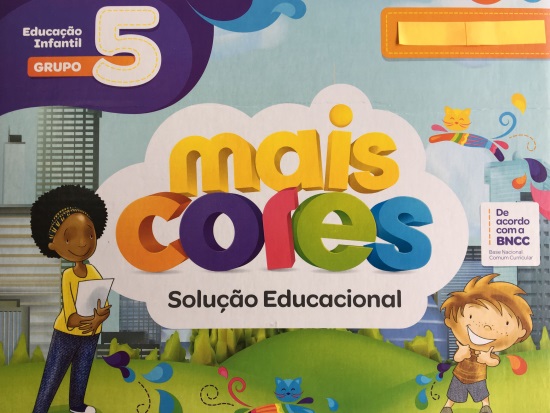 NOVA COLEÇÃO  - MAIS CORES  -GRUPO 5 - EDUCAÇÃO INFANTIL SOLUÇÃO EDUCACIONAL (Reformulado de acordo com a BNCC) EDITORA POSITIVO LTDA. – 3ª EDIÇÃO /2018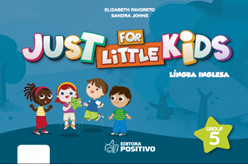 JUST FOR LITTLE KIDS – LÍNGUA INGLESAAUTORAS: ELIZABETH FAVORETO                      SANDRA JOHNS	EDUCAÇÃO INFANTIL GROUP 5EDITORA POSITIVO LTDA., 2015 OBSERVAÇÕES IMPORTANTES:A Coleção Mais Cores e o Livro de Inglês poderão ser comprados na: Papelaria Valente.              Rua do Patrocínio, 68 – Centro - Itu - SP              Fone: (11) 4023-0484Encapar e etiquetar os livros e o caderno com plástico ou contact transparente.